CITTA’ DI GALATONE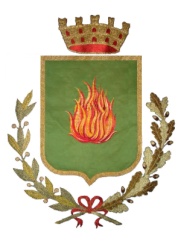 Provincia di Lecce         Ufficio della Commissione di Controllo e GaranziaVia Colonna n. 6/8 Tel./Fax 0833861039www.comune.galatone.le.it   e mail urp@comune.galatone.le.it Cod. Fisc. 82001290756         Part. IVA 02377220757Verbale n. 5/2015									Galatone, lì 30/10/2015Il giorno 30 del mese di ottobre dell’anno 2015 alle ore 18.00 presso una sala aperta al pubblico della sede municipale, previa convocazione del Presidente della Commissione (nota Prot. n.0022697	 del 22/10/2015), si sono riuniti i Consiglieri componenti la Commissione di Controllo e Garanzia per discutere il seguente o.d.g.:		Mancato invio dati progetto fotovoltaicoStato d'attuazione piste ciclabiliNota del Dott. Giordano CalabreseValutazione di istanze di cittadini presentate alla CommissioneIniziative culturali per il cinque centenario della morte di A. de FerrariisVarie ed eventualiComponenti della Commissione:Sono altresì presente il Vice Sindaco Botrugno Claudio ed il Sindaco Livio Nisi.Tutto ciò premesso, il Presidente, verificato il numero legale, dichiara aperta la seduta.Prima dell'inizio della discussione  sui punti da trattare, il segretario comunica e da lettura dei verbali delle ultime due adunanze andate deserte. I verbali vengono approvati.Si passa a trattare il primo punto; il Presidente fa sapere ai commissari che a tutt'ora non sono stati forniti i dati tecnici dell'impianto fotovoltaico richiesti all'ufficio tecnico da parte di questa commissione per la verifica dei risultati ottenuti circa il risparmio energetico, mentre sono state già liquidate alcune fatture alla ditta; propone, quindi, concordemente con i commissari, di richiedere all'ufficio ulteriormente i risultati ottenuti dall'impianto e di comunicare al Segretario le mancate risposte. Passando a trattare il secondo punto relativamente alle piste ciclabili, chiede di avere un incontro con il responsabile dei Lavori pubblici arch. Bolognese affinché illustri ai commissari la coerenza tra le caratteristiche progettuali delle piste ciclabili e la loro esecuzione. Per questo punto propone di invitare per giovedì p.v. (5 novembre) in un orario che stabilirà il responsabile, un incontro formale per delucidazioni sull'argomento. Allo stesso, per la circostanza si chiederà di conoscere gli sviluppi della nota del signor Margiotta in merito all'apertura di una strada in zona VasceAl terzo punto, il Presidente comunica di aver avuto un colloquio con il dott. Giordano Calabrese in merito all'agibilità dei locali del palazzo marchesale per accogliere la rassegna cinematografica programmata da parte dell'Amministrazione comunale. In accordo con i commissari si resta d'intesa di chiedere al Sindaco e di acquisire agli atti di questa commissione la nota del dott. Calabrese, il verbale della commissione per i pubblici spettacoli e la nota di risposta del Sindaco al dott. Calabrese e informare lo stesso dell'esito.Al punto quattro (istanze di cittadini) il Presidente, a seguito di segnalazioni pervenutegli, chiede un incontro con la responsabile dei servizi Sociali in merito ai contributi regionali in favore dell'Asilo Nido, pertanto propone di invitare la dott. Maggiore responsabile dell'ufficio di relazionare in commissione sulle modalità con cui sono stati utilizzati tali contributi invitandola , anch'essa per giovedì 5 novembre; riguardo l'istanza del signor Vonghia si acquisisce la risposta del Sindaco e si da comunicazione all'interessato; Sul cinema Minerva,(istanza del Cricolo 1° maggio) si propone di convocare apposita commissione monotematica. Infine in merito alla numerose lamentele pervenutegli da diversi cittadini sull'esecuzione del rinnovo delle strisce blu (parcheggi a pagamento), il Presidente della commissione con il resto dei componenti stabiliscono di incontrare per martedì 3 novembre il vice sindaco ed il comandante dei vigili urbani signor Terragno Agostino perché  illustrino le modalità che hanno portato a simili determinazioni.Al punto 5 il Presidente nel ribadire ancora una volta che nel comitato promotore dei festeggiamenti del 5 centenario della morte di A. de Ferrariis è opportuno coinvolgere gli studiosi locali, e poiché il nuovo assessore alla cultura, la prf.ssa Sondra Dall'Oco é la promotrice del progetto inoltrato al CUIS per chiedere i finanziamenti alla realizzazione dei festeggiamenti, propone di avere un'audizione con il nuovo assessore perché illustri come intende realizzare l'evento.Terminati gli argomenti all'ordine del giorno e non essendo altro da discutere il Presidente dichiara sciolta la riunione e da l'appuntamento alla prossima adunanza per martedì 5 novembre 2015.Redatto il presente verbale viene sottoscritto dal Presidente e dal Segretario.     Il Segretario	                                                                    Presidente                                                                                                                    Francesco Potenza                                                                     Cosimo Casilli                                                      									        														Casilli Cosimo (Presidente)presenteGeusa Marco (V. Presidente)presenteDe Mitri FrancescoassenteStapane GiorgiopresenteBove Robertopresente